Cartes d’approfondissement 
des propriétés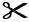 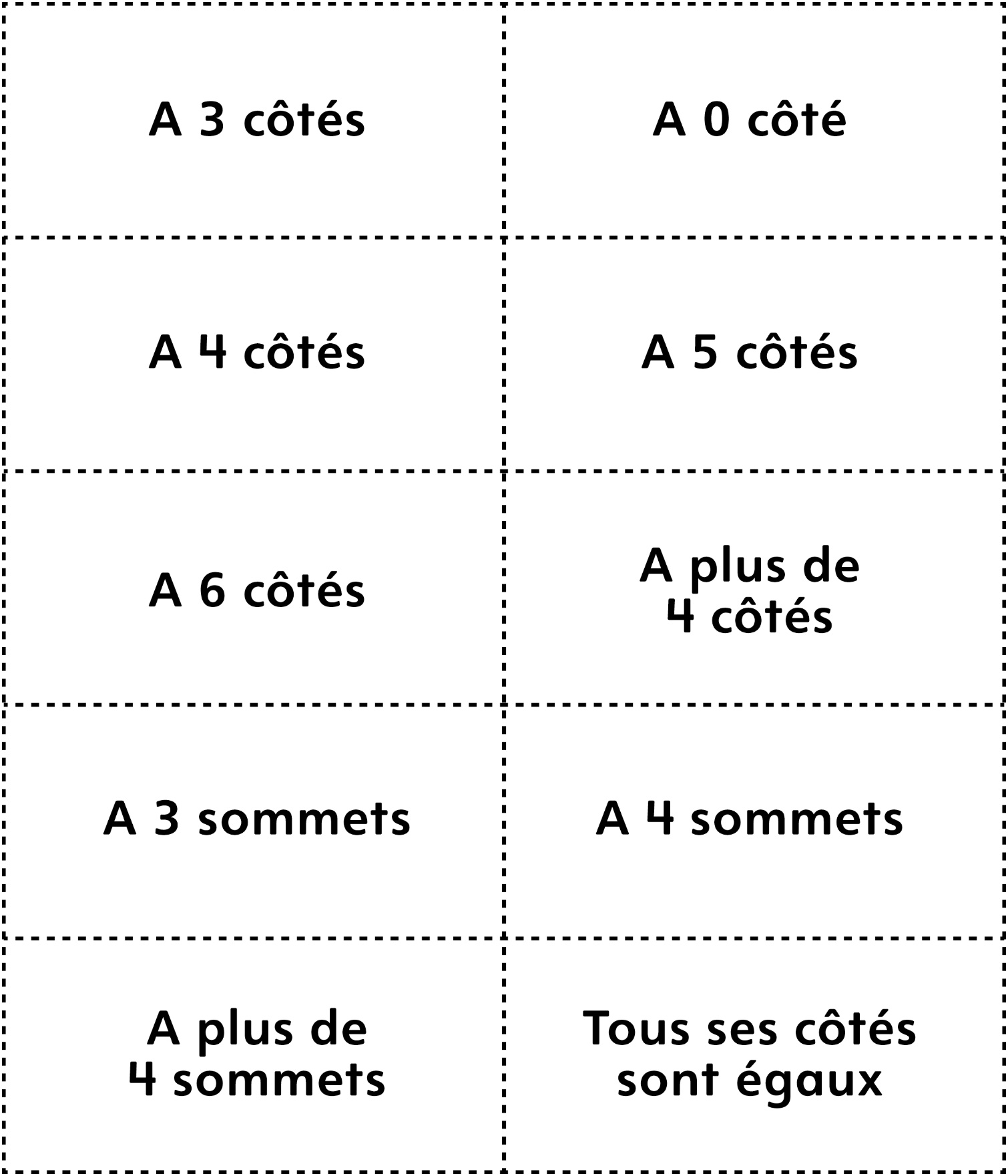 Cartes d’approfondissement 
des propriétés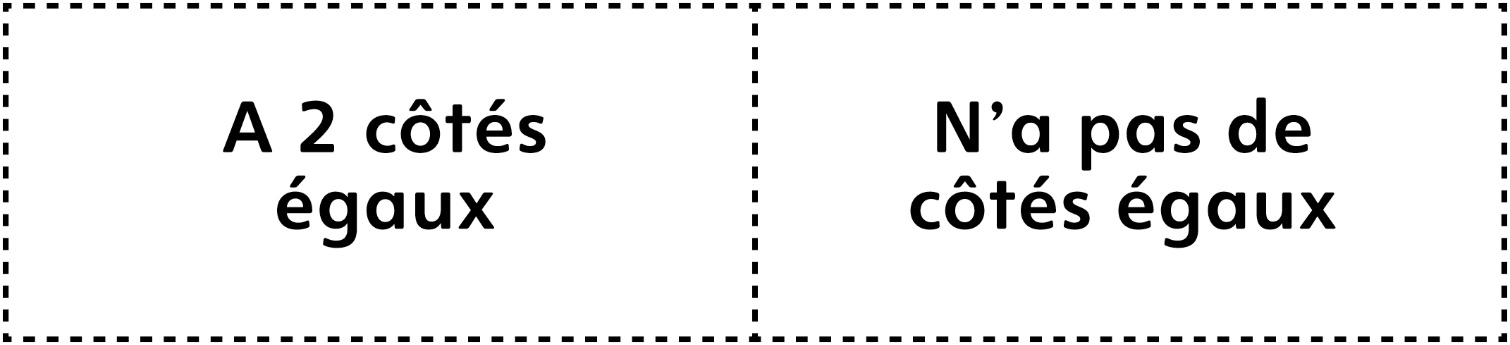 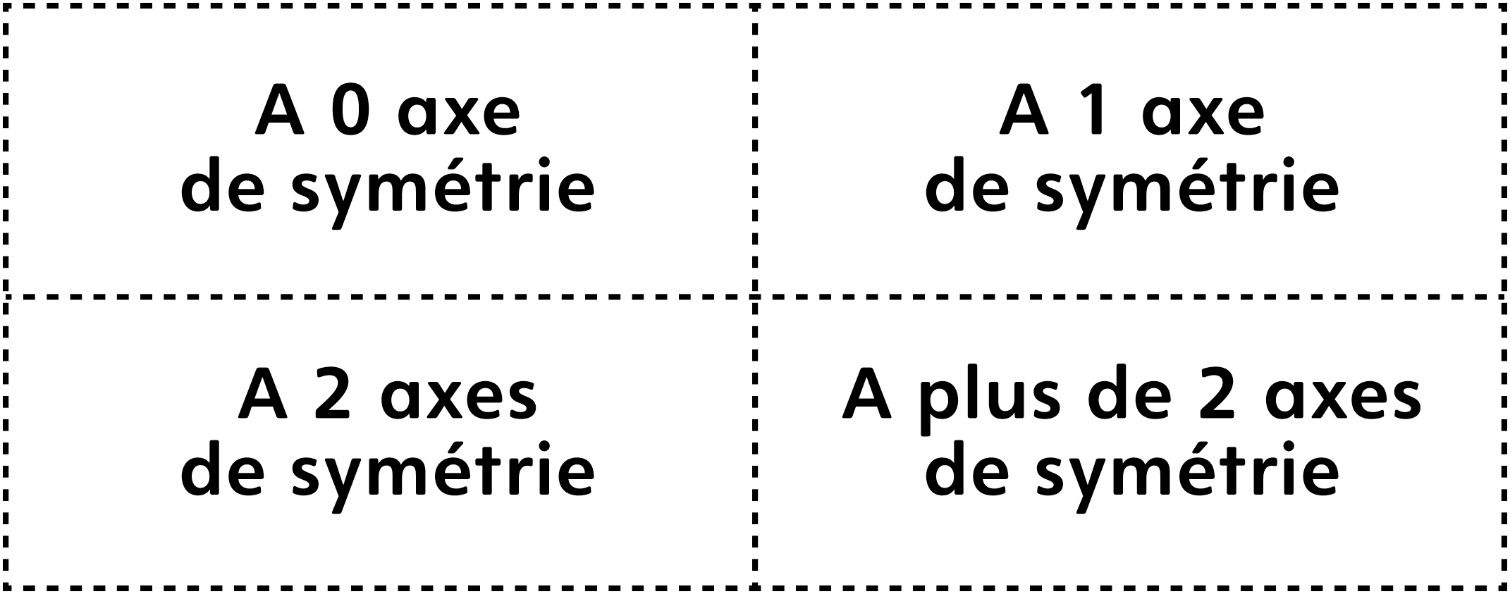 Cartes d’approfondissement des
propriétés (pour Enrichissement 
pour classe combinée)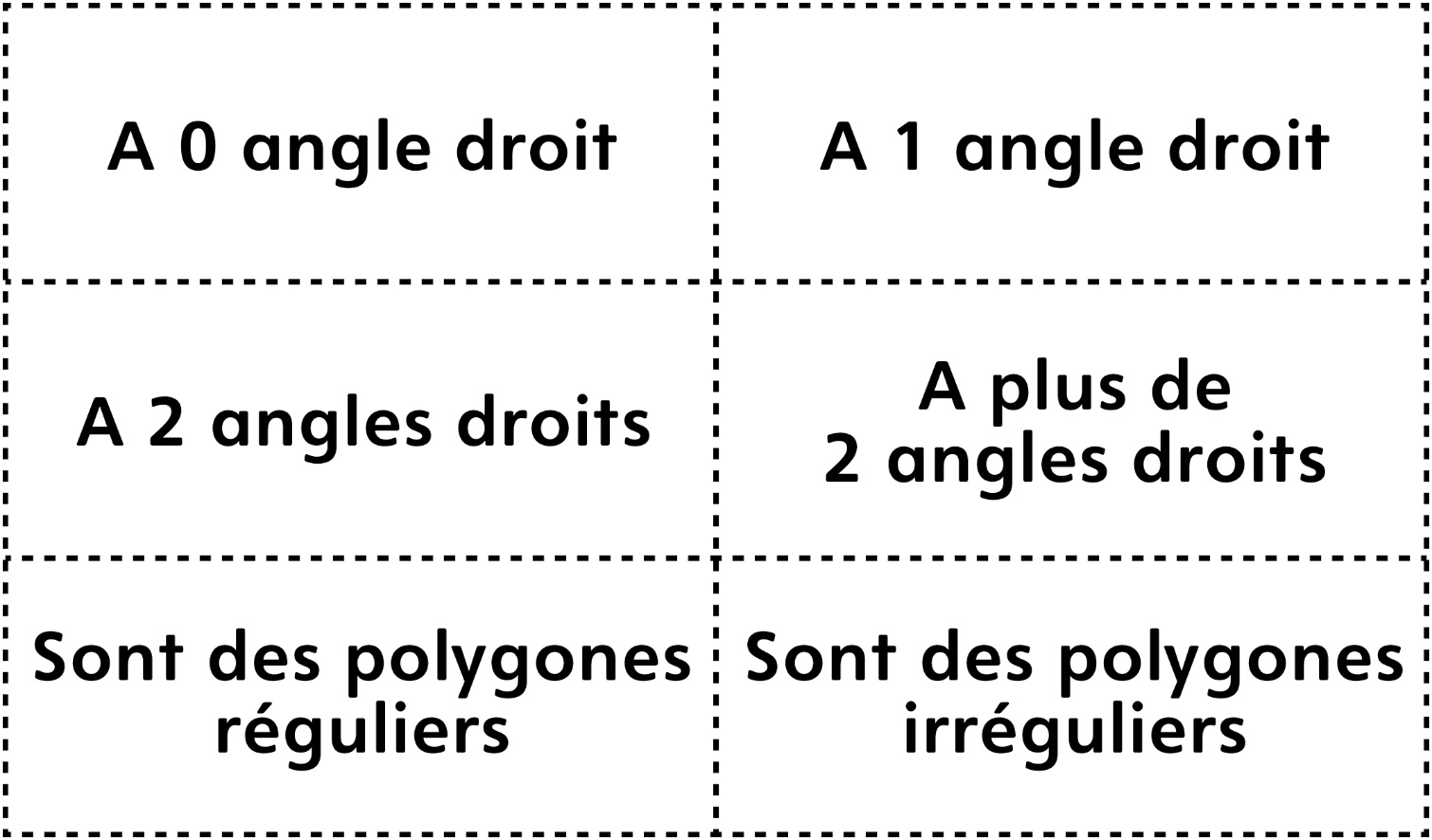 